Техническое задание N6МБ/2020 от 10 февраля 2020 годаК предложению на оказание услуг в соответствии с техническим заданием должны быть приложены: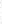 - фирменное наименование (наименование), сведения об организационно-правовой форме, о месте нахождения, почтовый адрес (для юридического лица), (фамилия, имя, отчество, паспортные данные, сведения о месте жительства (для физического лица, в т.ч. осуществляющего предпринимательскую деятельность без образования юридического лица), номер контактного телефона (карточка предприятия); - предложение на поставку товаров (выполнение работ/оказание услуг), предусмотренных техническим заданием;   Директор АНО «ЦПП РА»                                                                                   А.Ю. ЧичФОРМАПредложение об оказании услуг по техническому заданию N6МБ/2020 от 10 февраля 2020 годаЗаказчикАвтономная некоммерческая организация «Центр поддержки предпринимательства Республики Адыгея»Наименование и объем услугИзготовление рекламной видео и аудиопродукции о деятельности и предоставляемых услугах центра «Мой бизнес», в том числе:Перечень работ по изготовлению рекламной продукции:Производство 3 видеороликов (хронометраж каждого от 18 сек. до 20 сек.), которое включает:- Написание сценария;- Съемку видеоматериала;- Озвучивание текста постановочными голосами;- Монтаж.        1.2. Производство 3 видеосюжетов (хронометраж каждого от          2 мин. до 2 мин. 30 сек.), которое включает:- Написание сценария;- Съемку видеоматериала;- Озвучивание текста постановочными голосами;- Монтаж.         1.3. Производство 3 аудиороликов (хронометраж от 20 сек. до 25 сек.), которое включает:- Озвучивание текста постановочными голосами;- Монтаж.Срок оказания услуг60 календарных дней с момента заключения договораТребования к услугамУслуги должны быть оказаны в полном объеме, в срок и надлежащего качества, согласно требованиям настоящего технического задания и условиям Договора. Качество услуг должно соответствовать стандартам качества, установленным законодательством РФ. Порядок оплаты услугСогласно договораПорядок сдачи-приемки результатов услугПо окончанию работ Исполнитель направляет Заказчику Акт приема-передачи оригиналов рекламной продукции (далее – Акт).В течение 5 (пяти) рабочих дней с даты получения Акта, Заказчик обязуется принять оказанные услуги путем подписания Акта и передачи его Исполнителю, или отказаться от приемки оказанных услуг, письменно сообщив Исполнителю о необходимости доработки.Под доработкой стороны понимают приведение результата оказанных услуг в соответствие с требованиями, согласованными сторонами.Если по истечении установленного срока для приема оказанных услуг Исполнитель не получит подписанный Акт или мотивированный отказ, услуги считаются оказанными надлежащим образом и принятыми Заказчиком в полном объеме.Место подачи предложенийРеспублика Адыгея, г. Майкоп, ул. Пионерская, д. 324.Дата начала приема предложений10 февраля 2020 года Дата и время окончания срока14 февраля 2020 года в 11:00Фирменное наименование/ФИО исполнителяИНН, КПП, ОГРН/ИНН и ОГРНИП (Для юридических ЛИЦ/ИНДИВИДУАЛЬНЫХ предпринимателей) исполнителяМесто нахождения (место жительства) исполнителя(юридический, почтовый)Наименование и объем предлагаемых услугСрок предоставления услугЦена услуг с НДС (или без НДС), НДФЛ и всеми взносами в рубляхФИО и должность уполномоченного лица исполнителяПодпись уполномоченного лица исполнителя, дата подписания